Terex RH400 Shovel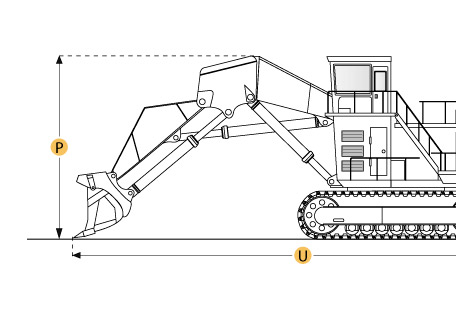 Selected DimensionsSpecificationDimensionsDimensionsDimensionsB. Width Over Tracks28.2 ft in8600 mmD. Length of Track on Ground27.7 ft in8445 mmE. Ground Clearance3.7 in1135 mmG. Height to Top of Cab33.4 ft in10175 mmLoading ShovelLoading ShovelLoading ShovelQ. Max Cutting Height66.3 ft in20200 mmR. Max Dump Height47.6 ft in14500 mmS. Max Dig Reach62.3 ft in19000 mmT. Max Dig Depth7.5 ft in2300 mmUndercarriageUndercarriageUndercarriageF. Track Gauge21.7 ft in6600 mmN. Loading Shovel Shoe Width78.7 in2000 mmEngineEngineEngineMakeCumminsCumminsModel2 x QSK 60-C2 x QSK 60-CGross Power4500 hp3355.6 kwNet Power4500 hp3355.6 kwPower Measured @1800 rpm1800 rpmDisplacement4210 cu in69 LAspirationTurbocharged and aftercooledTurbocharged and aftercooledNumber of Cylinders1616OperationalOperationalOperationalFuel Capacity4226.8 gal16000 LHydraulic System Fluid Capacity2641.7 gal10000 LSwing Speed4.4 rpm4.4 rpmOperating Voltage24 V24 VAlternator Supplied Amperage350 amps350 ampsUndercarriageUndercarriageUndercarriageMax Travel Speed1.4 mph2.2 km/hNumber of Upper Rollers22Number of Lower Rollers77Number of Track Shoes per Side4848Track Gauge21.7 ft in6600 mmLoading Shovel Shoe Width78.7 in2000 mmLoading Shovel Operating Weight2160530.3 lb980000 kgLoading Shovel Ground Pressure30.7 psi211.7 kPaLoading ShovelLoading ShovelLoading ShovelLoading Shovelboom 31'2" (9500mm) w/ stick 18'4" (5600mm)boom 31'2" (9500mm) w/ stick 18'4" (5600mm)Max Dig Depth7.5 ft in2300 mmMax Cutting Height66.3 ft in20200 mmMax Dump Height47.6 ft in14500 mmMax Dig Reach62.3 ft in19000 mmBucketsBucketsBucketsReference Bucket Capacity58.9 yd345 m3DimensionsDimensionsDimensionsWidth Over Tracks28.2 ft in8600 mmHeight to Top of Cab33.4 ft in10175 mmLength of Tracks36 ft in10980 mmLength of Track on Ground27.7 ft in8445 mmGround Clearance3.7 in1135 mmUpper Structure Ground Clearance10.3 ft in3150 mmHeight of Tracks9.7 ft in2945 mm